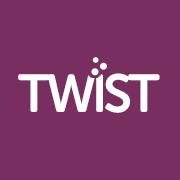 General InformationThese information are asked for administration purposes and are strictly confidential. TWIST will never share those information with a third party.Communication and marketing informationThose information will be used to present your company or organisation on our website (ww.twist-cluster.com) and in our TWIST Book or any other publications. Main contact of your organisation (for internet dissemination and/or publications)Name :      Address :      Telephone :      Email :      Person of prime contact within your organisation (for Internet dissemination and/or publications)Person of contact :      Name :      Function :      Telephone :      				Mobile Phone :      Email :      Your media (for Internet dissemination)Showreel: http://.......  (viewable on Youtube, Vimeo or other online video systems)Logo (ideally square format 290px on 290px): to include as a joint document with this form. Illustration image of your services and/or products (ideally square format 313px on 313px): to include as a joint document with this form.Catalogue on the InternetCheck the boxes that meet with your activitiesOur TWIST Book allows us to sort our members by criteria. Our website holds our catalogue. We can sort our members by :Name of the companyKey words (see below)Selection criteria (clients profile, specialist areas, markets)Selection criterion 1 : I am... (define the profile of your clients) Content Producer Communication Manager Marketing Manager Advertising or Communication Agency Event agency Production Manager IT Manager Distributor Integrator OthersSelection Criterion 2 : Specialist areas (of your organisation) (Ultra) slow motion 2D/3D Animation 3D Broadcast Solutions Broadcast equipment Broadcaster Camera/Film Shoot Material Content agregator Digital Equipment Digital Media Equipment & Solutions Digitization & Digital Archiving Education Festival Funding HDTV Virtual Studio and Virual character Image analysisImage procession MPEG2, JPEG2000 CompressionInternet and digital services LocationMotion capture Museography Near-line editingPostproduction R&D Serious game Sound Special effects (SFX) Stereoscopic 3D TV, HDTV, 3D TV and Film shooting Video game Video on Mobile and webSelection Criteron 3 : Markets (on which you are active) Cinema/TV/Animation Rich Media Technologies BroadcastTerms and Procedure of membership to TWISTTerms of membershipBe active in the digital technology sector of images, sound or text. Procedure of membershipTo fill completely the membership form above. To explain in a few words your motivation to become a member of TWIST. To forward your application by email to contact@twist-cluster.com.The executive bureau of TWIST which meets every two months (excepting July and August) will rule on your application. Your membership will be effective after the payment of the annual fee. Fee for associate members and full membersCompany or organisation of less than 5 people : 250 Euros exclusive of VATCompany or organisation of 5 to 20 people : 500 Euros exclusive of VATCompany or organisation of more than 20 people : 1.000 Euros exclusive of VATPayment of the fee by bank transfer TWIST	Rue de Mulhouse 36	4020 Liège	BelgiumIBAN : BE83 7320 1572 0115BIC : CREGBEBBMembers statusAssociate members : This status allows you to benefit from information exchanges, workshops, events, and globally of the services and the association spirit of TWIST without having to assume the management charges. Full members : It is possible, as an associate member, to apply for a full member status which will allow you to enjoy the complete package that our cluster offers, including: right to vote at the general assembly and the possibility to sponsor candidacies for new associate members. To this end, your organisation must have one office in Wallonia with a minimum of FTE and your application must be sponsored by two full members (members of TWIST since less than two years). The General Assembly will then rule on your application. Contact Emma VigandProject AssistantRue de Mulhouse 364020 LIEGE+32 4 266 98 71 info@twist-cluster.comName of the organisation :      Status :      Street :      Locality :      Postcode :      Country :      Telephone :      Fax :      Email:      Website :      VAT number :      Name of the organisation :      Status :      Street :      Locality :      Postcode :      Country :      Telephone :      Fax :      Email:      Website :      VAT number :      Contact Person 1 :      Surname :      First Name :      Function :      Telephone :      Email :      Contact Person 2 :      Surname :      First Name :      Function :      Telephone :      Email :      Key figures :      Sales revenue:      Number of employees :      Joint Committe :       NACE code :      Presentation of your organisation and of your services and products :